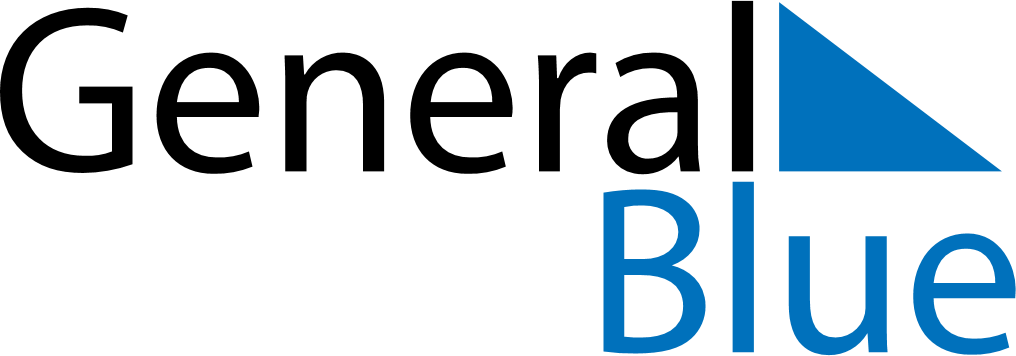 March 2027March 2027March 2027GuyanaGuyanaSUNMONTUEWEDTHUFRISAT123456789101112131415161718192021222324252627Good Friday28293031Easter Monday